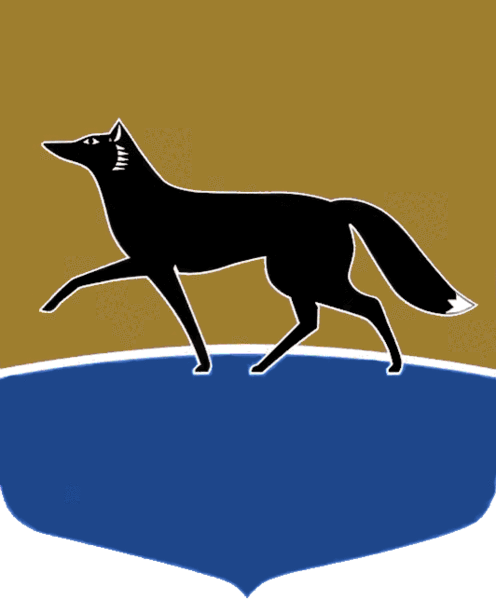 «20» декабря 2023 г. 								                 № 24О подготовке седьмого внеочередного заседания Думы города VII созываНа основании письменного требования Главы города Сургута 
Филатова А.С. от 19.12.2023 № 01-02-19268/3 о созыве внеочередного заседания Думы города, в соответствии со статьёй 23 Регламента Думы города Сургута, утверждённого решением Думы города от 27.04.2006 № 10-IV ДГ: 1.	Провести седьмое внеочередное заседание Думы города VII созыва 
25 декабря 2023 года в 10.00 по адресу: г. Сургут, ул. Восход, 4 (зал заседаний 
Думы города).2.	Включить в проект повестки дня седьмого внеочередного заседания Думы города вопрос «О внесении изменений в генеральный план муниципального образования городской округ Сургут Ханты-Мансийского автономного округа – Югры». 3.	Провести 21 декабря 2023 года в 14.30 депутатские слушания 
по вопросу, указанному в части 2 постановления, по адресу: г. Сургут, 
ул. Восход, 4 (зал заседаний Думы города).4.	Аппарату Думы города обеспечить:1) организацию и проведение седьмого внеочередного заседания Думы города; 2) оповещение населения города о времени и месте проведения седьмого внеочередного заседания Думы в установленном порядке.5. Контроль за выполнением постановления оставляю за собой.Председатель Думы 							              М.Н. Слепов